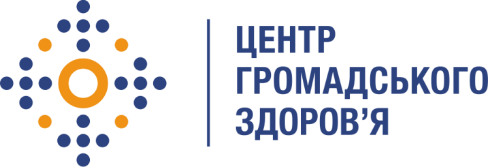 Державна установа«Центр громадського здоров’я Міністерства охорони здоров’я України» оголошує конкурс на відбір консультанта для здійснення  візитів у населені пункти області у складі мобільної бригади для рентгенологічного обстеження населення з використанням флюоромобіля або портативного/мобільного рентген обладнання  регіонального фтизіопульмонологічного центру».Назва позиції: консультант для здійснення  візитів у населені пункти області у складі мобільної бригади для рентгенологічного обстеження населення з використанням флюоромобіля або портативного/мобільного рентген обладнання  регіонального фтизіопульмонологічного центру (лікар-рентгенолог).Рівень зайнятості: частковаРегіон діяльності: Волинська, Закарпатська, Івано-Франківська, Київська, Львівська, Миколаївська, Сумська, Харківська, Чернівецька  область.Термін: червень 2024 року.Інформація щодо установи:Головним завданнями Державної установи «Центр громадського здоров’я Міністерства охорони здоров’я України» (далі – Центр) є діяльність у сфері громадського здоров’я. Центр виконує лікувально-профілактичні, науково-практичні та організаційно-методичні функції у сфері охорони здоров’я з метою забезпечення якості лікування хворих на соціально небезпечні захворювання, зокрема ВІЛ/СНІД, туберкульоз, наркозалежність, вірусні гепатити тощо, попередження захворювань в контексті розбудови системи громадського здоров’я. Центр приймає участь в розробці регуляторної політики і взаємодіє з іншими міністерствами, науково-дослідними установами, міжнародними установами та громадськими організаціями, що працюють в сфері громадського здоров’я та протидії соціально небезпечним захворюванням.Основні обов'язки:Здійснення візитів у населені пункти області у складі мобільної бригади для рентгенологічного обстеження населення з використанням флюоромобіля або портативного/мобільного рентген обладнання  регіонального фтизіопульмонологічного центру. Оцінка результатів рентгенографічних знімків;Заповнення медичної документації. Збереження документації.Підготовка комплексного звіту за результатами здійснених виїздів відповідно до форми, визначеної Центром.Вимоги до професійної компетентності:Вища медична освіта, спеціалізація - рентгенологія;Досвід заповнення медичної документаціїЗнання загальних правил радіаційної безпеки;Знання принципів та правила медичної етики й деонтології;Вміння користуватись рентген обладнанням;Володіння методикою роботи з рентгенодіагностичною апаратурою.Резюме мають бути надіслані електронною поштою на електронну адресу: vacancies@phc.org.ua. В темі листа, будь ласка, зазначте: «253-2024 Консультант для здійснення  візитів у населені пункти області у складі мобільної бригади для рентгенологічного обстеження населення з використанням флюоромобіля або портативного/мобільного рентген обладнання регіонального фтизіопульмонологічного центру».Термін подання документів – до 29 травня 2024 року, реєстрація документів 
завершується о 18:00.За результатами відбору резюме успішні кандидати будуть запрошені до участі у співбесіді. У зв’язку з великою кількістю заявок, ми будемо контактувати лише з кандидатами, запрошеними на співбесіду. Умови завдання та контракту можуть бути докладніше обговорені під час співбесіди.Державна установа «Центр громадського здоров’я Міністерства охорони здоров’я України»  залишає за собою право повторно розмістити оголошення про вакансію, скасувати конкурс на заміщення вакансії, запропонувати посаду зі зміненими обов’язками чи з іншою тривалістю контракту.